Отчётпо итогу общественного обсуждения  по определению перечня мероприятий, которые целесообразно реализовать на выбранной общественной территории для реализации проекта создания комфортной городской среды20 февраля 2018 года администрацией Карабашского городского округа было принято решение об участии во Всероссийском конкурсе по отбору лучших проектов создания комфортной городской среды в малых городах и  исторических поселениях (Постановление администрации Карабашского городского округа Челябинской области от 21 февраля 2018 года № 102).	21 марта 2018 года определена общественная территория для реализации проекта создания комфортной городской среды для участия Карабашского городского округа во Всероссийском конкурсе по отбору лучших проектов создания комфортной городской среды в малых городах и  исторических поселениях по принципу большинства голосов – общественная территория, расположенная напротив здания Администрации КГО, между Церковью Иоанна Златоуста и многоквартирным домом № 14 по ул. 23-й годовщины Октября (Центральный городской парк (площадь) напротив здания администрации).	С целью определения 	перечня мероприятий, которые целесообразно реализовать на выбранной общественной территории администрацией проведены общественные обсуждения.	Основные мероприятия общественных обсуждений:1. Сбор предложений2. Интернет-голосование3. Заседание общественной комиссии по общественному обсуждению  подведения итогов приёма предложений от населения и определения перечня мероприятий, которые целесообразно реализовать на выбранной общественной территории для реализации проекта создания комфортной городской среды.4. Встреча Главы со старшеклассниками округа.Сбор предложений от населения осуществлялся пунктах сбора, расположенных в школах, библиотеках, ЗАГСе, досуговом центре, МФЦ, КЦСОН.Начало приёма предложений анонсировалось в городской газете «Карабашский рабочий», официальном сайте администрации, сайтах и в группах соцсетей газеты «Карабашский рабочий».Предложения принимались с 23 марта по 2 апреля 2018г. Таблица 1. Результаты приёма сбора предложений от населения Карабашсого городского округа по мероприятиям, которые целесообразно реализовать на  общественной территории, расположенной напротив здания Администрации КГО, между Церковью Иоанна Златоуста и многоквартирным домом № 14 по ул. 23 годовщины Октября (проект Центральная площадь) в форме опроса (по концепции).Сводная таблица (Итоги)Начальник ОЖКХ            И.И. НаумоваТаблица 2. Результаты приёма сбора предложений от населения Карабашсого городского округа по мероприятиям, которые целесообразно реализовать на  общественной территории, расположенной напротив здания Администрации КГО, между Церковью Иоанна Златоуста и многоквартирным домом № 14 по ул. 23 годовщины Октября (проект Центральная площадь) в форме опросаСводная таблица (Итого)Интернет-голосование проводилось в рамках сбора предложений газетой «Карабашский рабочий» на электронных площадках на сайте газеты и в соцсетях ( https://ok.ru/karabashs,https://vk.com/kr74_online_ru ,https://www.facebook.com/profile.php?id=100006646727498&hc_ref=ARTzDZP81JIKVbhIOstYdRRSSQi3Tb6rsCrcOVfhk0SVYJXL3GvvyestR24GJujzP_U&fref=nf , https://t.me/kr74_online). Итоги интернет-голосования представлены отдельным файлом-презентацией «Итоги интернет-голосования».30 марта в средней школе № 1 состоялась встреча Главы со старшеклассниками округа.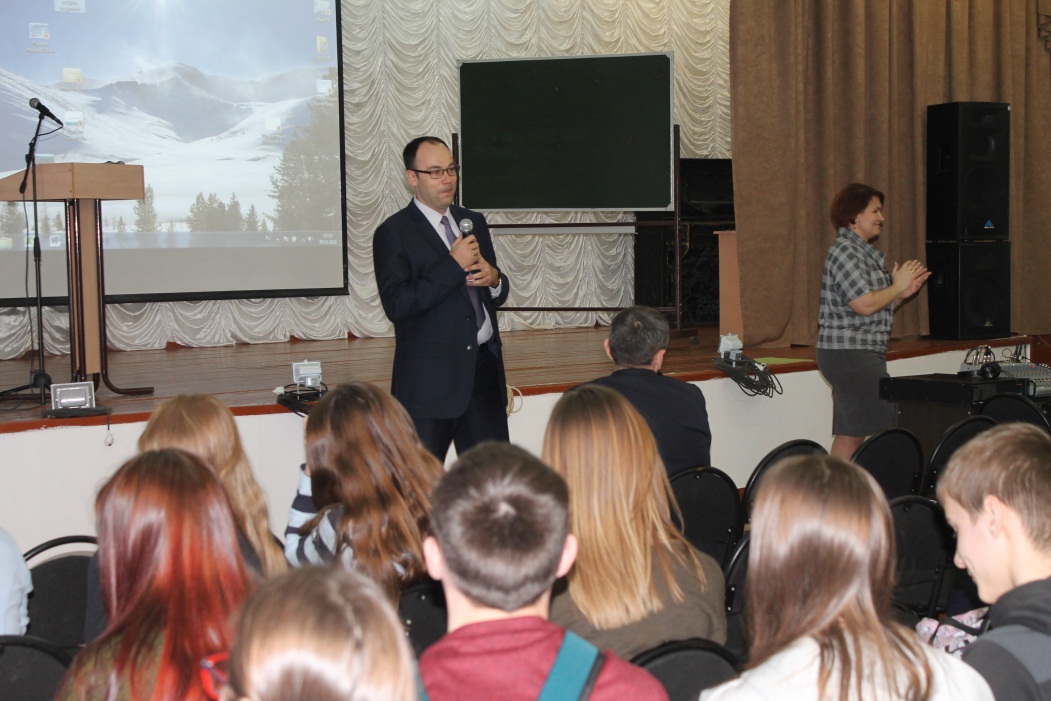 Общественные обсуждения со школьниками и педагогами города проходили в формате конкурса проектов по созданию городского парка на определённой общественной территории, подлежащей благоустройству. В мероприятии приняли участие 90 школьников, педагоги, представители администрации округа, пресса, всего 160 человек.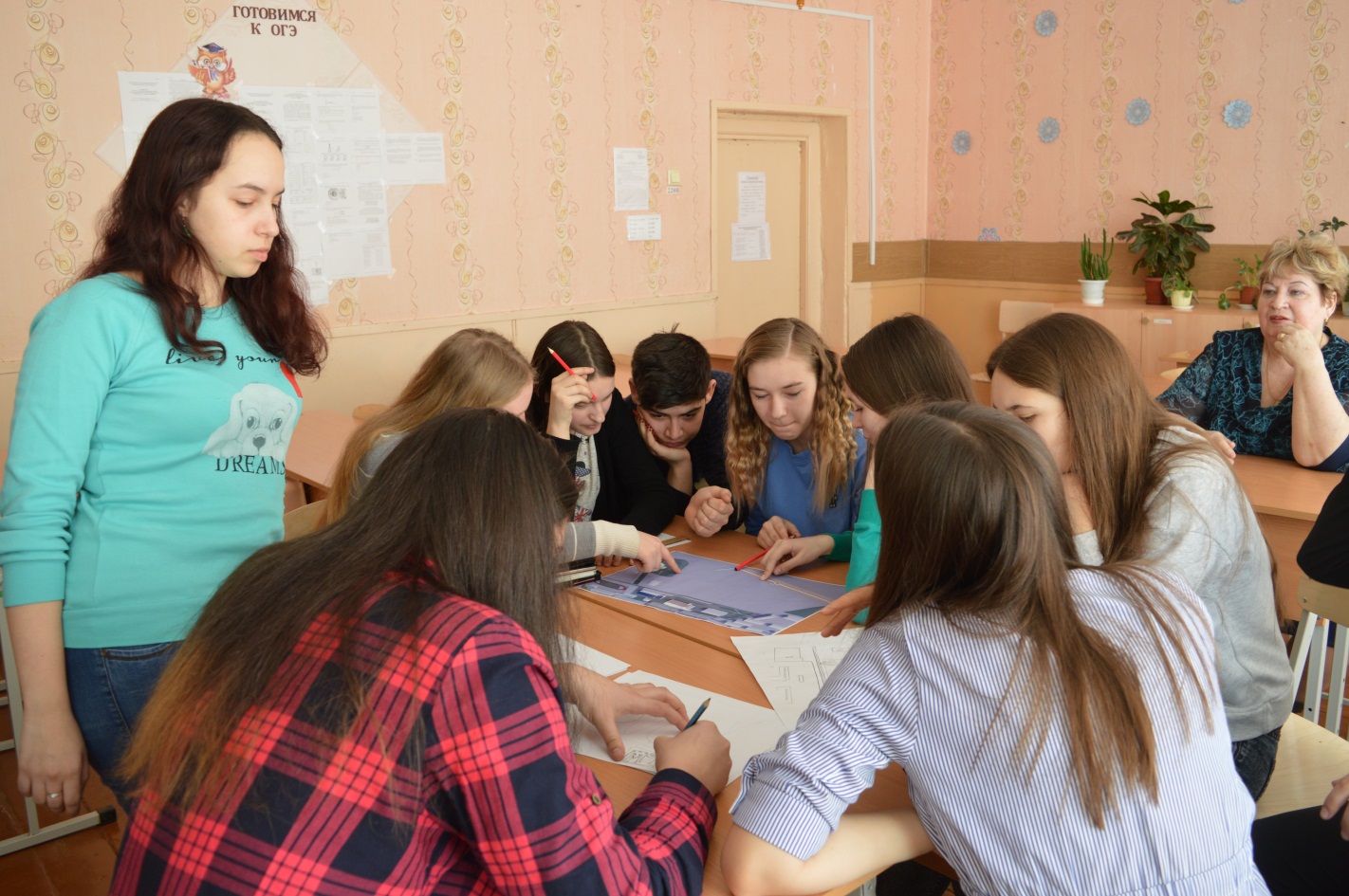 Итогом встречи стали 10 готовых вариантов наполнения благоустраиваемой площади в виде эскизных проектов.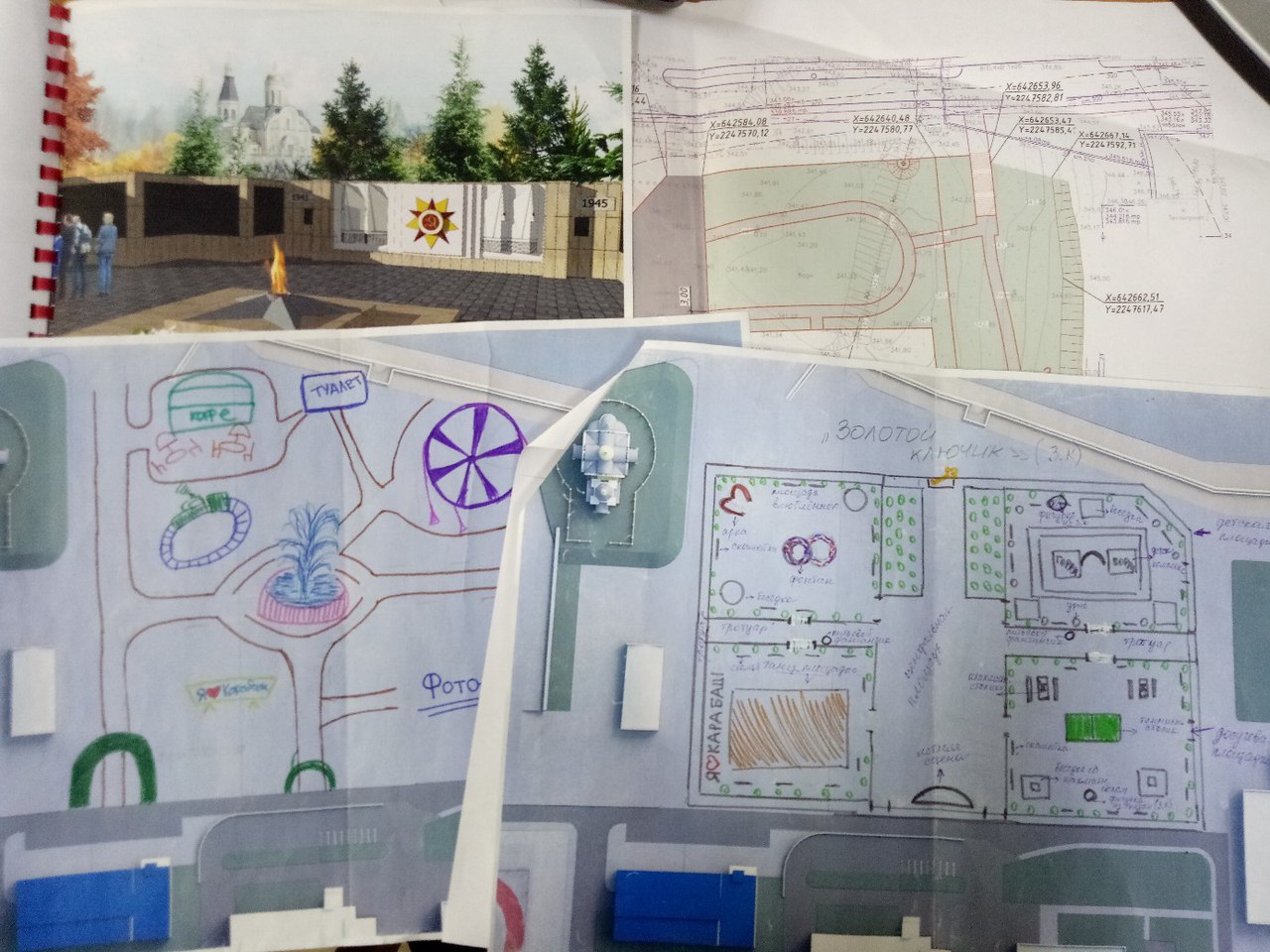 4 апреля 2018 года состоялось заседание уполномоченной общественной комиссии, на котором были подведены итоги приёма предложений населения и определён перечень мероприятий, которые целесообразно реализовать на выбранной общественной территории для реализации проекта создания комфортной городской среды, о чём составлен соответствующий протокол.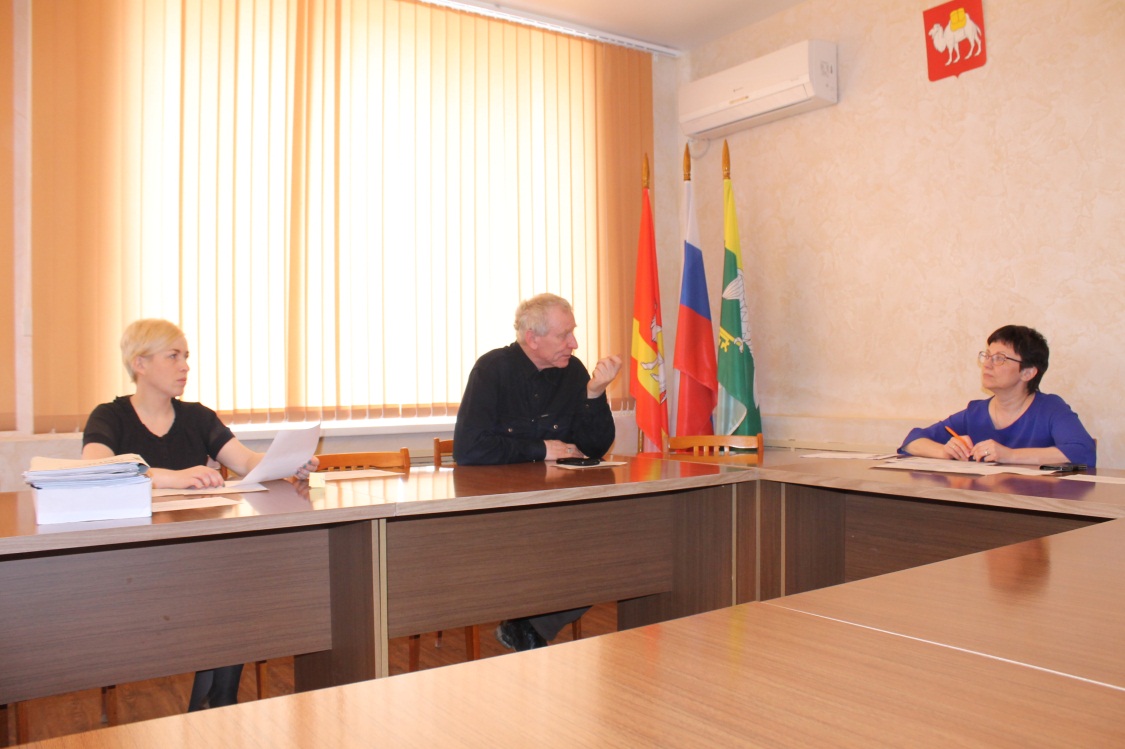 Комиссией приняты 821 предложения (640 – пункты сбора, 181 – интернет-голосование). Определены:Обустройство общественного пространства в концепции:1. Городской парк (Озелененная территория с благоустройством высокого качества, зонами отдыха и пешеходным дорожками. В парке расположен уникальный детский игровой комплекс);2. Центральная площадь (Пространство для проведения массовых и официальных мероприятий, концертов, праздников, ярмарок (базаров) с малыми архитектурными формами и арт-объектами)	Перечень мероприятий:1. Фонтан2. Площадь с установкой сцены3. Зоны с арт-объектами4. Обустройство места под Летнее кафе5. Молодёжные зоны6. Аттракционы7. Кинотеатр под открытым небомОбщественные обсуждения на всех этапах освещались в средствах массовой информации, официальном сайте администрации, социальных сетях.Сроки и требования к проведению и оформлению общественных обсуждений, регламентированные Постановлением Правительства Российской Федерации от 7 марта 2018 года № 237 «Об утверждении Правил предоставления средств государственной поддержки из федерального бюджета субъектов Российской Федерации для поощрения муниципальных образований – победителей Всероссийского конкурса лучших проектов создания комфортной городской среды», соблюдены.Начальник ОЖКХ                                                                    Наумова И.И.Мероприятия, которые…….школьникшкольникстудентстудентработающийработающийпенсионерпенсионерСвой вариантСвой вариантитогоМероприятия, которые…….мжмжмжмжмжитогодо 18 лет1. Центральная площадь 183957до 18 лет2. Городской парк3875113до 18 лет3. Спортивный парк162440до 18 лет4. Городской лес12172918 -25 лет1. Центральная площадь 2111318 -25 лет2. Городской парк14232818 -25 лет3. Спортивный парк146818 -25 лет4. Городской лес23525 - 35 лет1. Центральная площадь 8313925 - 35 лет2. Городской парк4485225 - 35 лет3. Спортивный парк3262925 - 35 лет4. Городской лес1151635 - 551. Центральная площадь 7546135 - 552. Городской парк7697635 - 553. Спортивный парк4323635 - 554. Городской лес31619Старше 551. Центральная площадь 7182853Старше 552. Городской парк152338Старше 553. Спортивный парк257Старше 554. Городской лес1258Каким должно быть пространство?Итого:1. Центральная площадь 2232. Городской парк3073. Спортивный парк1204. Городской лес77Мероприятия, которые…….школьникшкольникстудентстудентработающийработающийпенсионерпенсионерСвой вариантСвой вариантитогоМероприятия, которые…….мжмжмжмжмжитогодо 18 лет1. Площадь с установкой сцены2774101до 18 лет2. Танцплощадка177895до 18 лет3. Зимний сад122537до 18 лет4.Ярморки131730до 18 лет5. Кинотеатр под открытым небом326193до 18 лет6. Атркакционы365894до 18 лет7. Скейт-парк212849до 18 лет8. Зоны с арт-объектами 364985до 18 лет9. Молодёжные зоны для проведения досуга213657до 18 лет10. Игровые зоны для детей91425до 18 лет11. Летнее кафе.266490до 18 лет12. Музыкальное сопровождение82331до 18 лет13. Фонтан4692138до 18 лет14. Мемориальный комплекс.841218 -25 лет1. Площадь с установкой сцены2141618 -25 лет2. Танцплощадка4418 -25 лет3. Зимний сад5518 -25 лет4.Ярморки16121018 -25 лет5. Кинотеатр под открытым небом34718 -25 лет6. Атркакционы1111218 -25 лет7. Скейт-парк32518 -25 лет8. Зоны с арт-объектами 3121518 -25 лет9. Молодёжные зоны для проведения досуга4212132218 -25 лет10. Игровые зоны для детей2221718 -25 лет11. Летнее кафе.21111418 -25 лет12. Музыкальное сопровождение18918 -25 лет13. Фонтан23182318 -25 лет14. Мемориальный комплекс.025 - 35 лет1. Площадь с установкой сцены18527025 - 35 лет2. Танцплощадка2121425 - 35 лет3. Зимний сад2171925 - 35 лет4.Ярморки3313425 - 35 лет5. Кинотеатр под открытым небом3343725 - 35 лет6. Атркакционы23213525 - 35 лет7. Скейт-парк23914225 - 35 лет8. Зоны с арт-объектами 2646625 - 35 лет9. Молодёжные зоны для проведения досуга5404525 - 35 лет10. Игровые зоны для детей1121325 - 35 лет11. Летнее кафе.3384125 - 35 лет12. Музыкальное сопровождение323225 - 35 лет13. Фонтан1555625 - 35 лет14. Мемориальный комплекс.4263035 - 551. Площадь с установкой сцены6495535 - 552. Танцплощадка9935 - 553. Зимний сад4121635 - 554.Ярморки1131435 - 555. Кинотеатр под открытым небом4283235 - 556. Атркакционы292935 - 557. Скейт-парк191035 - 558. Зоны с арт-объектами 8536135 - 559. Молодёжные зоны для проведения досуга3394235 - 5510. Игровые зоны для детей2101235 - 5511. Летнее кафе.5465135 - 5512. Музыкальное сопровождение4293135 - 5513. Фонтан4616535 - 5514. Мемориальный комплекс.1111Старше 551. Площадь с установкой сцены8432778Старше 552. Танцплощадка4812Старше 553. Зимний сад1212Старше 554.Ярморки241824Старше 555. Кинотеатр под открытым небом216422Старше 556. Атркакционы91625Старше 557. Скейт-парк241310Старше 558. Зоны с арт-объектами 33033Старше 559. Молодёжные зоны для проведения досуга42832Старше 5510. Игровые зоны для детей523331Старше 5511. Летнее кафе.411621Старше 5512. Музыкальное сопровождение1247Старше 5513. Фонтан2251340Старше 5514. Мемориальный комплекс.347мероприятиеКоличество голосов (всего)1. Площадь с установкой сцены3202. Танцплощадка1343. Зимний сад894.Ярморки1125. Кинотеатр под открытым небом1916. Атркакционы1957. Скейт-парк938. Зоны с арт-объектами 2609. Молодёжные зоны для проведения досуга19810. Игровые зоны для детей8811. Летнее кафе.21712. Музыкальное сопровождение11013. Фонтан32214. Мемориальный комплекс.60